          《在线课堂》学习单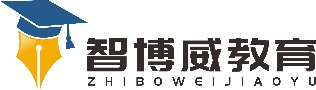 班级：                姓名：                 单元语文 1年级上册第1单元课题2《金木水火土》温故知新会读：天、地、人、你、和、他会认“一、二、三、四、五、上、下”用普通话朗读课文自主攀登1、在田字格中写汉字。一 	二三	上稳中有升2、我会选择意思相反的字上　　　地　　　古　　　火下——(　　)　今——(　　)　水——(　　)　　天——(　　)说句心里话